Муниципальное дошкольное образовательное учреждение «Детский сад №87 комбинированного вида»Отчето проведении профилактической акциипо безопасности детей на воде                                                                      Подготовила:                                                                                   старший воспитатель                                                                         Воеводина Н.Е.г.о. Саранск, 2017 г.В целях обеспечения безопасности детей на водных объектах в летний период с персоналом детского сада были проведены инструктажи по разъяснению правил поведения на воде и правил оказания первой помощи пострадавшим.В групповых помещениях детского сада оформлены уголки «Правила безопасного поведения на водоемах в летний период».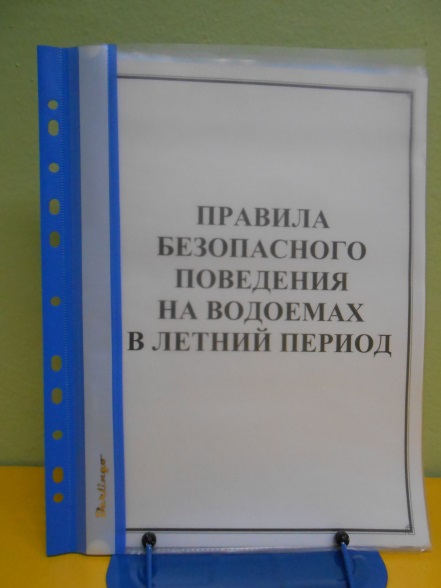 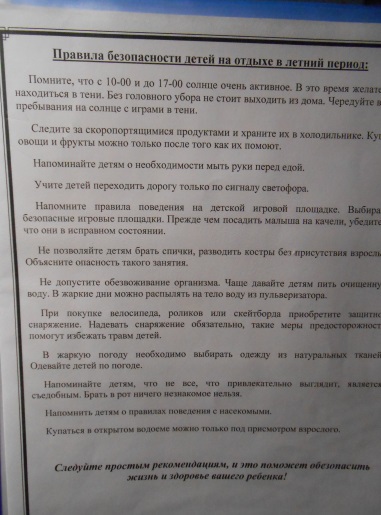 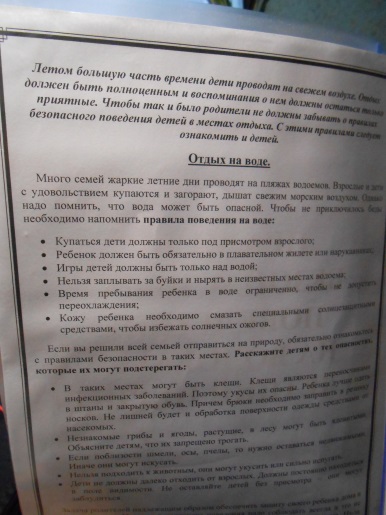 С целью формирования культуры безопасного поведения в открытых водоемах в летний оздоровительный период с детьми были проведены разъяснительные беседы: «Чтобы не было беды, будь осторожен у воды!», «Правила безопасности детей на отдыхе в летний период», «Осторожно – вода!»  и др. По предупреждению возникновения чрезвычайных ситуаций, травматизма и гибели детей на водных объектах для родителей были изготовлены памятки: «Правила поведения и меры организации безопасного отдыха на водоемах и реках», «Чтобы обезопасить  детей от неприятных последствий», проведена консультация «Безопасность на воде».Во всех возрастных группах проводилась опытно-экспериментальная деятельность с водой и предметами: «Тонет – плавает», «Разноцветная вода», «Чудо жидкость» и др.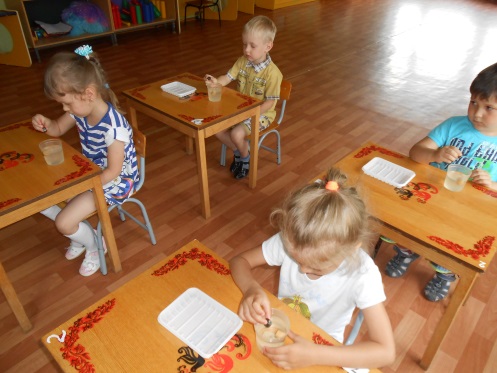 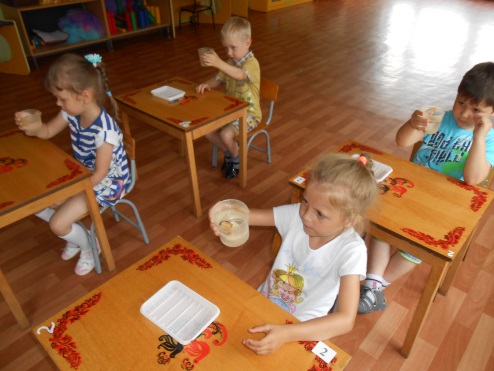 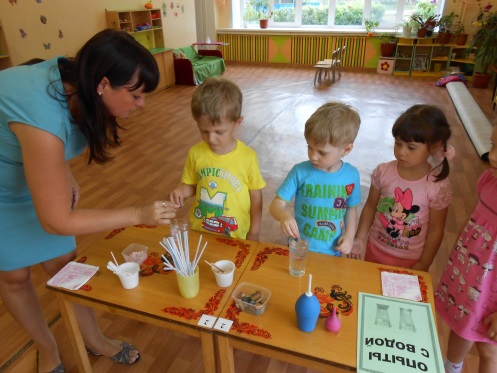 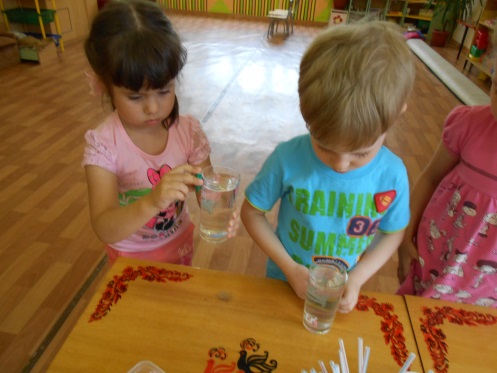 Музыкальным руководителем, совместно с инструктором по физической культуре и воспитателями проведен ряд развлечений:«Солнце, воздух и вода – наши лучшие друзья!»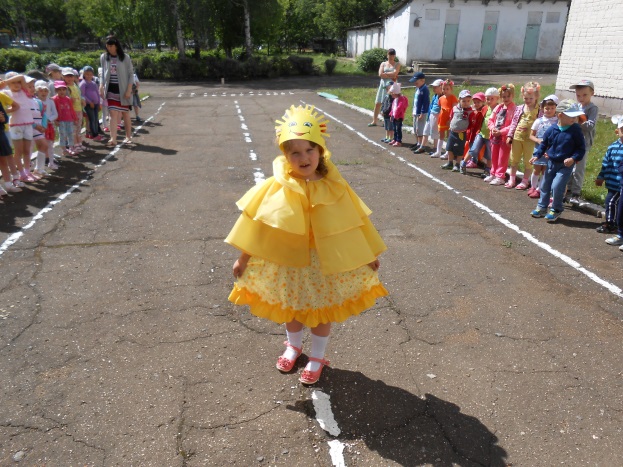 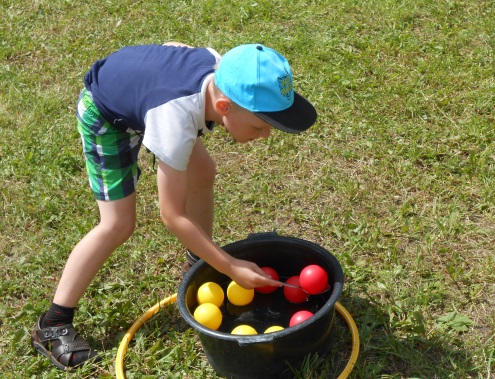 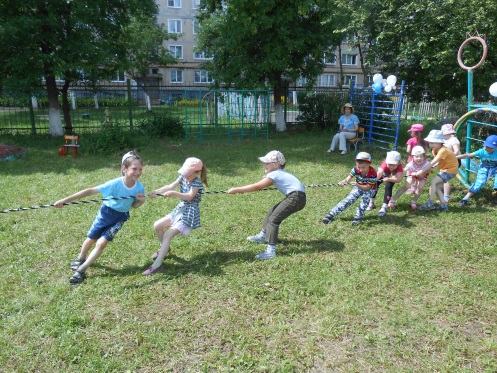 «Праздник Нептуна»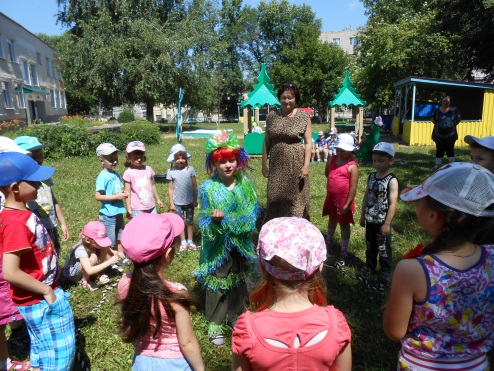 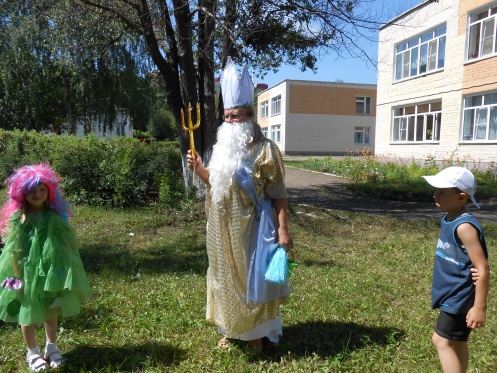 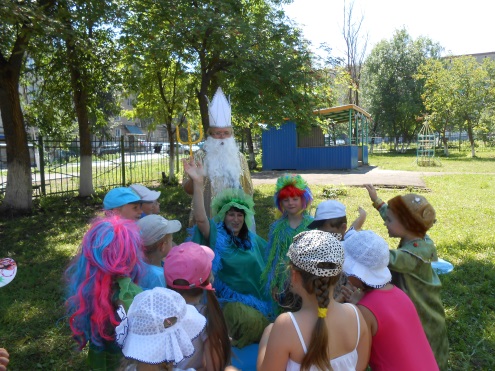 Проводился спортивно-музыкальный досуг «В поисках грязнули-микроба».С 1 июля по 31 июля  проводился городской конкурс рисунков среди воспитанников дошкольных образовательных организаций городского округа Саранск «У воды играем – правила не забываем!». Дети МДОУ «Детский сад №87 комбинированного вида» приняли непосредственное участие в этом конкурсе, проявив свои творческие способности.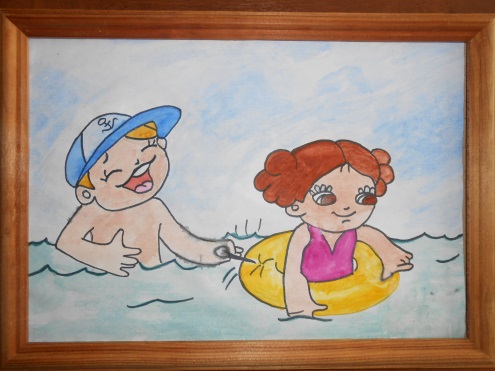 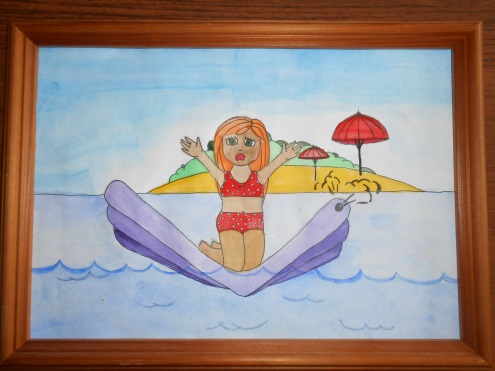 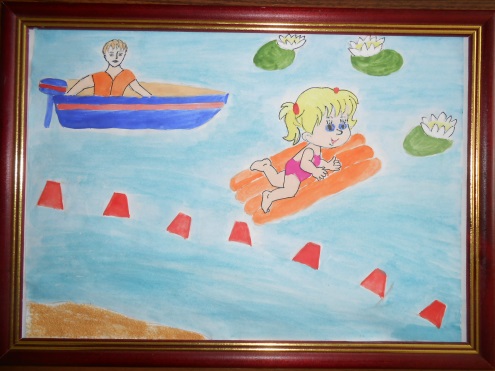 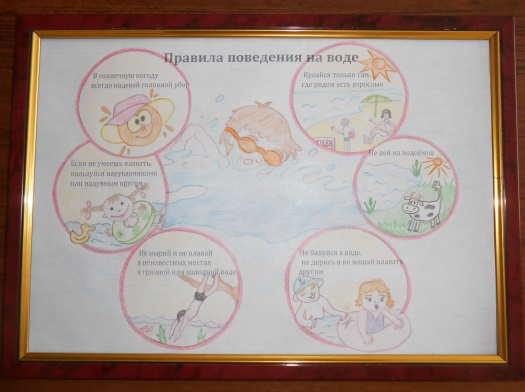 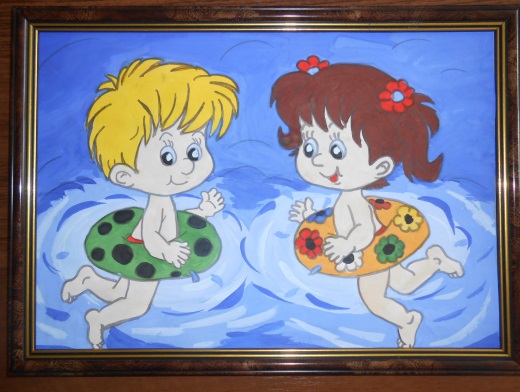 В  течение дня с детьми проводились разнообразные закаливающие мероприятия, связанные с водой: обширное умывание, полоскание полости рта и горла, обливание и мытье ног прохладной водой, игры с водой (проводились на прогулке).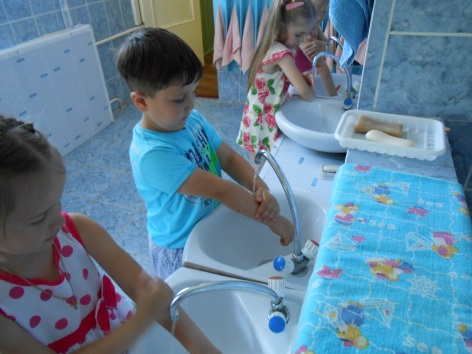 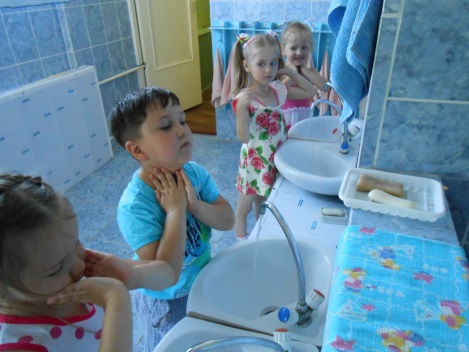 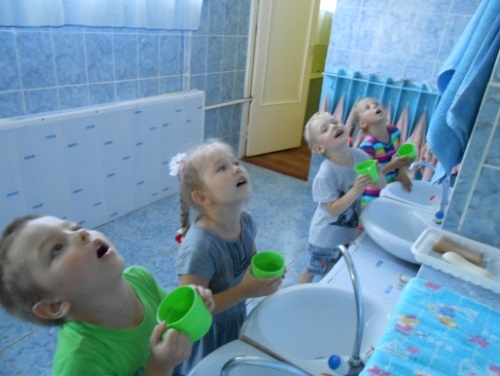 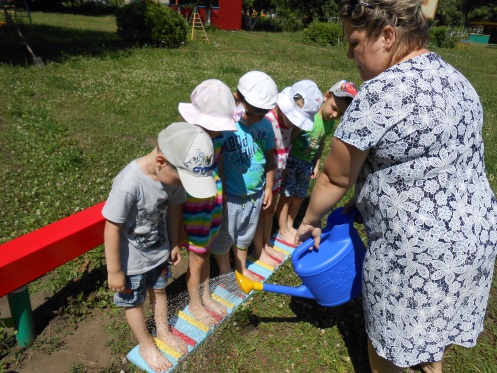 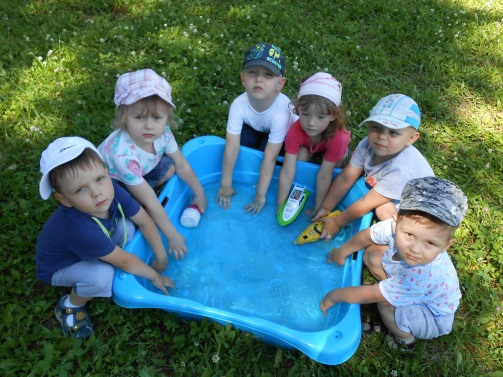 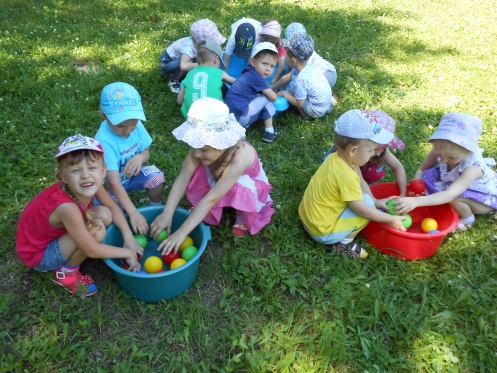 